Kontrol parafT.C.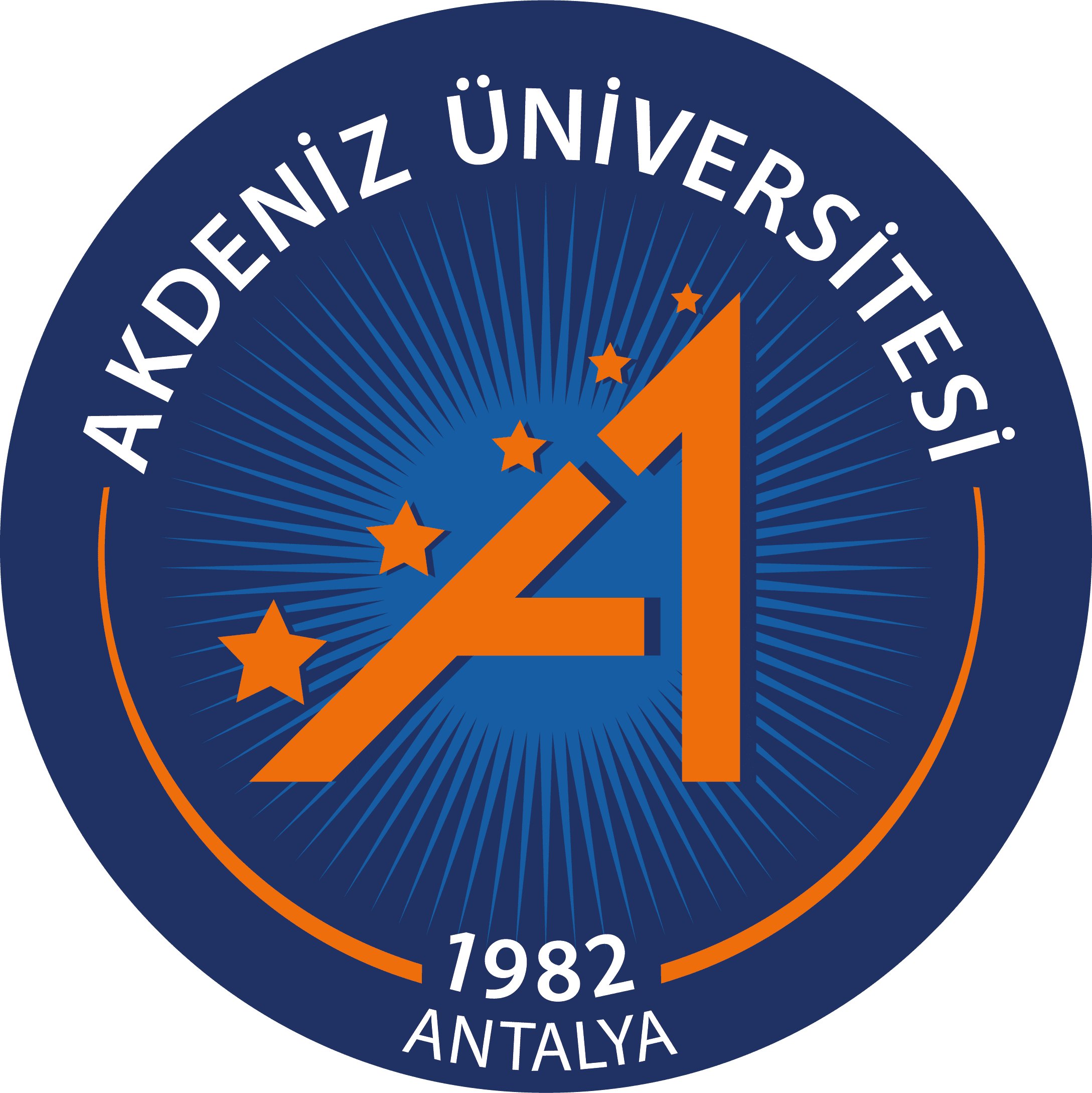 AKDENİZ ÜNİVERSİTESİGÜZEL SANATLAR ENSTİTÜSÜT.C.AKDENİZ ÜNİVERSİTESİGÜZEL SANATLAR ENSTİTÜSÜSNV 307MÜZİK ASD. YÜKSEK LİSANS 1. AŞAMA JÜRİ KİŞİSEL NOTLANDIRMA TABLOSU Ana Sanat Dalı ve AlanıMÜZİK ANA SANAT DALI ORKESTRA ŞEFLİĞİ ALANI Sınav TarihiSınav YeriJÜRİ ÜYESİNİNJÜRİ ÜYESİNİNJÜRİ ÜYESİNİNJÜRİ ÜYESİNİNJÜRİ ÜYESİNİNJÜRİ ÜYESİNİNJÜRİ ÜYESİNİNJÜRİ ÜYESİNİNAdı SoyadıAdı Soyadı Adı Soyadı baş harfleri  (          ) Adı Soyadı baş harfleri  (          ) Adı Soyadı baş harfleri  (          ) Adı Soyadı baş harfleri  (          ) Adı Soyadı baş harfleri  (          ) Adı Soyadı baş harfleri  (          )İmzasıADAY ÖĞRENCİLERİNADAY ÖĞRENCİLERİNADAY ÖĞRENCİLERİNADAY ÖĞRENCİLERİNADAY ÖĞRENCİLERİNADAY ÖĞRENCİLERİNADAY ÖĞRENCİLERİNADAY ÖĞRENCİLERİNSıra NoAdı SoyadıAdı SoyadıYönettiği Eser 1(Üzerinde çalışma yaptığı partitür örneği ile)25 p.Yönettiği Eser 225 p.Yönettiği Eser 325 p.Müzik Kuramları ÜzerineBilgisi 25 pAçıklamaAçıklamaToplam( Rakam ve Yazıyla)